香港中文大學 學習科學與科技中心STEM  學習活動規劃STEM Learning Activity Plan學習主題 / 情景	智能抽濕機	年級	中四	進行方式	課堂內	負責老師任務 / 問題	設計智能抽濕機	學習活動類別	 科學探究	 數學建模 設計與製作	 發明品 其他  	學習範疇	科學	科技	數學	工程 / 其他科目 / 相關課題	馬達的原理  /  影響蒸發的因素	編程	不等式	設計思維(Design Thinking)知識和概念	⚫ 應用科學知識解決問題⚫ 使用設計思維工具了解日常生活的問 題⚫ 應用資訊科技知識解決問題⚫ 認識編程知識及概念⚫ 應用數學知識解決問題	⚫ 發展客觀、具批判性的觀察能力技能和過程	⚫ 發展解決問題能力及科學思維⚫ 發展客觀、具批判性的觀察能力⚫ 學習數據收集的工具	⚫學習整理、分析及展示數據的技巧	⚫ 設計模型解決問題⚫ 評估及比較不同學生的模型成效⚫ 反思學習過程 溝通能力	 數學能力	 運用資訊科技能力	 明辨性思考能力	 創造力	 解決問題能力	 自我管理能力	 自我學習能力	 協作能力價值觀和態度	⚫ 培養對科學探究的精神及態度	⚫ 將對科學的了解應用於技術運用、社會問題及日常生活中遇到的困難⚫ 建立可持續發展的概念及價值觀⚫ 考慮人類活動對環境的影響，明智地採取保護環境的行動 堅毅	 尊重他人	 責任感	 承擔精神	 國民身份認同	 誠信	 關愛設計範例：智能抽濕機所需物料  :•	Micro:bit (一塊)•	I/O board (一塊)•	9V batteries (一粒)•	Jumper Wires (四條)•	Fischertechnik 燈  (一個)•	Fischertechnik cable connector (四粒)•	感光器  (一個)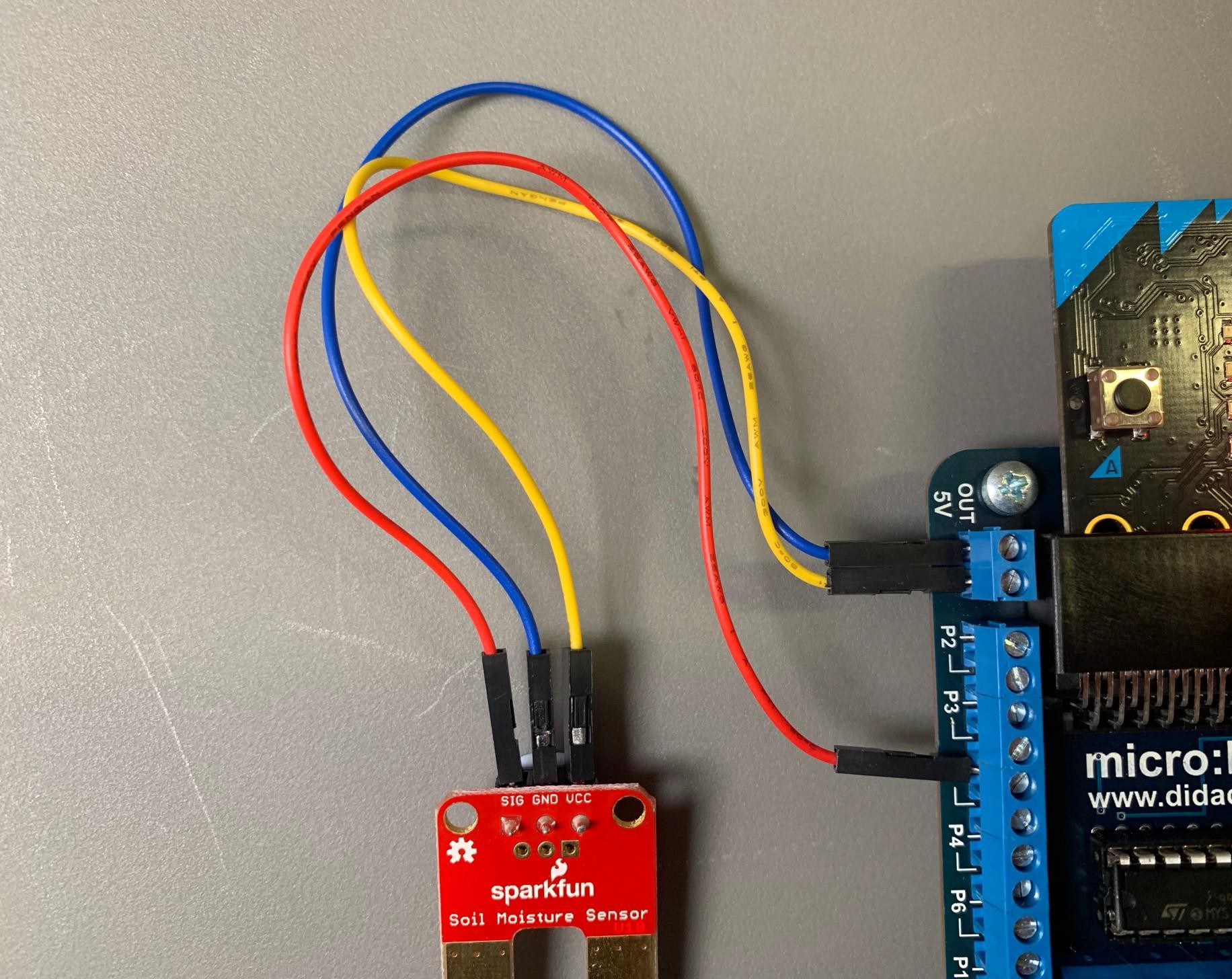 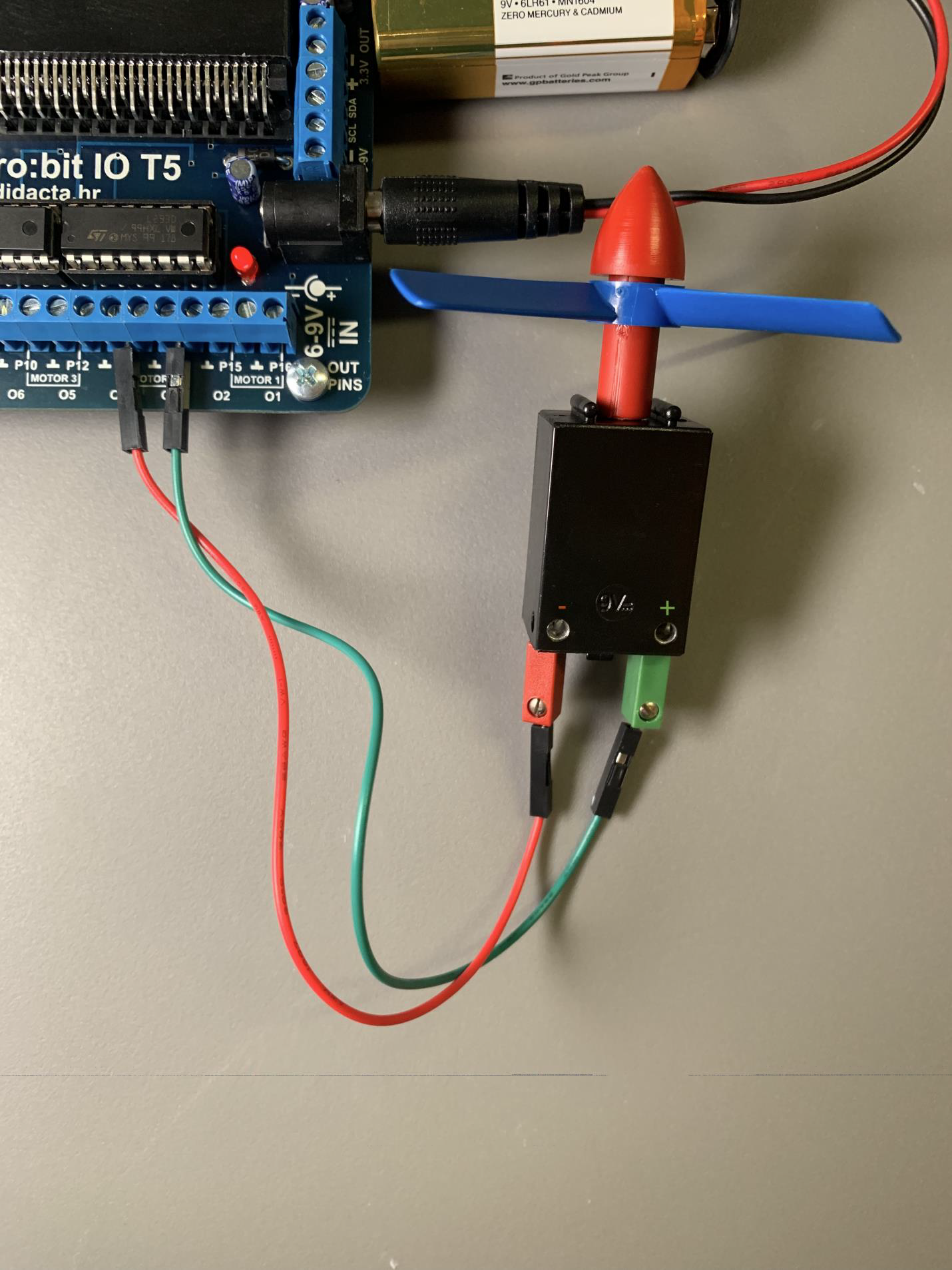 時間活動概述學與教策略教學工具評估10 分鐘簡介整個活動的情境及教學目標學生了解香港房屋乾衣的問題。Google Slides/30 分鐘設計思維及定義問題引起學習動機，提問學生並引發學生思考。YouTube/20 分鐘搜集抽濕機的相關資料及用家意見。了解用家的困難及分析現時抽濕機方案的成效。Google Classroom學生能觀察抽濕機的問題。學生從不同角度分析洗手間方案的成效。30 分鐘腦震盪及提出解決辦法請學生分組想出智能抽濕機系統的設計意念，並選出最佳的設計。 使用電子工具紀錄解難及思考過程。PadletGoogle Drive學生能觀察抽濕機的問題。50 分鐘製作模型/原型請學生想出智能抽濕機系統及製作步驟，然後使用電腦設計模型及準備相關材料。使用電腦進行編程 Micro:bit，連接 Micro:bit 及相關感應 器，並設計相關的電路圖。 使用電腦繪圖工具設計種植裝置與感應器的位置。Micro:bit 感應器 裁剪機 鐳射切割機參閱設計範例學生能應用數學、科學及資訊科技的知識解決問題。學生能整理、分析及展示數據的技巧。20 分鐘測試及評估模型透過收集及紀錄用家的反應。收集模型成效數據的作整理，測試模型的有效性。Google Form學生能評估及比較不同學生的模型成效。30 分鐘改良設計模型請學生與組員討論改良智能抽濕機系統的方法。//60 分鐘匯報及成果展示請不同組別的學生介紹自己的裝置，分享製作過程及改良模型的方法。Google Slides/30 分鐘總結課堂及學習反思總結學習成果Google Form學生能反思學習過程。編程部份:analog的數值需要自行微調，建議由老師自行測試。 可增設「show number analog read pin P0」分析濕度。裝置設計:小提示:  在I/O board的接駁方法SIG連至P0GND連至5V(-) VCC連至5V(+)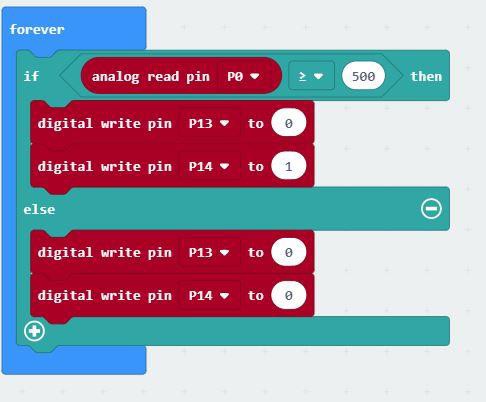 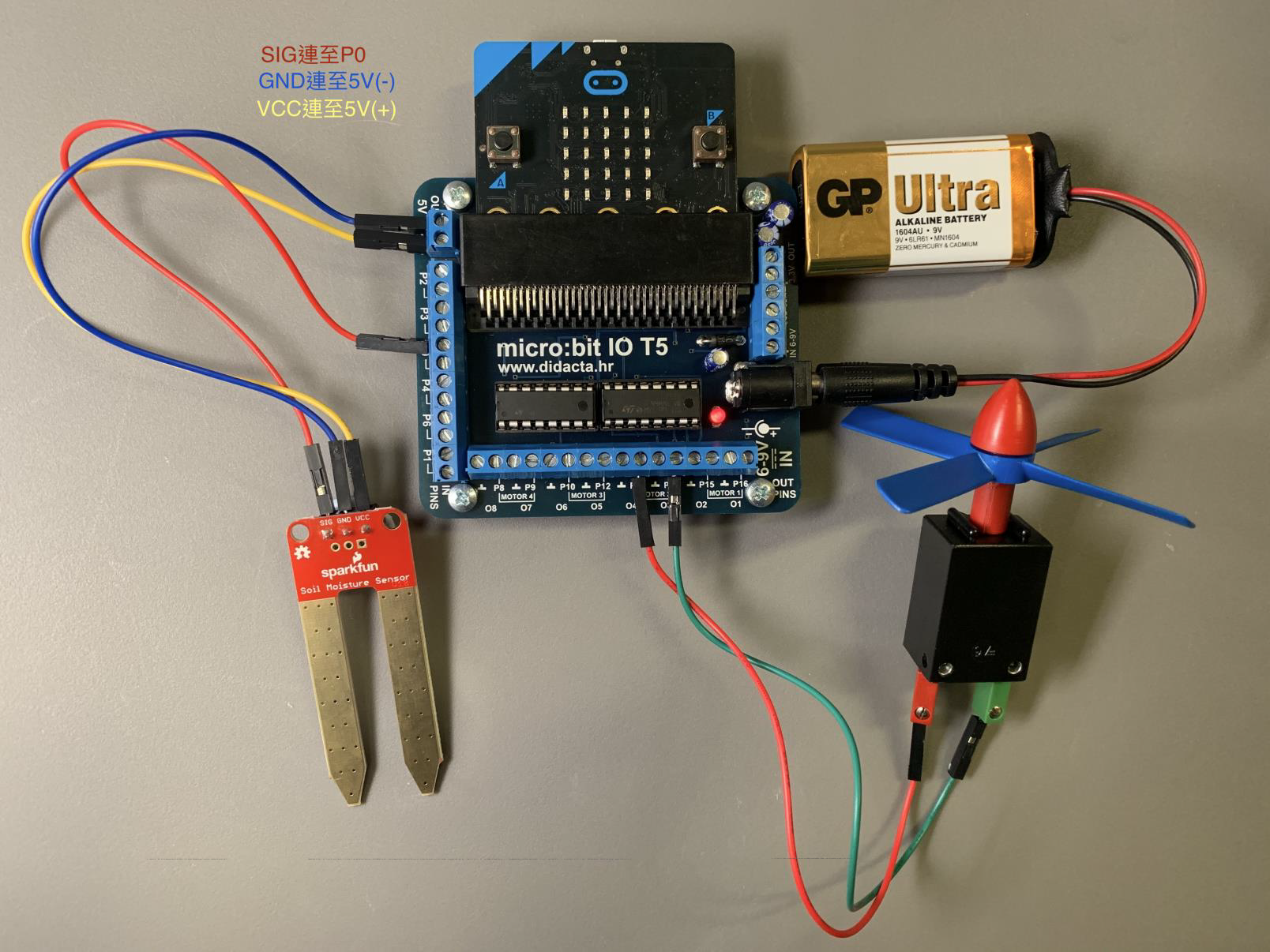 